Android leren 12 - Agenda beherenGerard van Rijswijk, Koninklijke VisioJeroen Baldewijns, Licht en Liefde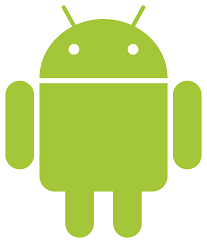 Ben je slechtziend of blind en wil je leren werken met een Android telefoon of tablet?In dit deel uit de serie Android leren leer je hoe je je agenda kunt bijhouden.Kom je er niet uit, of wil je het liever onder deskundige begeleiding leren? Dat kan bij Licht en Liefde (Vlaanderen) en Koninklijke Visio (Nederland). Onze ICT-adviseurs helpen je graag met een passend advies of training. Aan het einde van dit document vind je onze contactgegevens.Opmerkingen voorafWe gaan er van uit dat je Android toestel goed is ingesteld en dat je de essentiele vingerbewegingen van Talkback kent. Zie hiervoor de onderdelen Android instellen en de eerste drie delen uit de serie Android leren.Deze training is beschreven met behulp van een Samsung S20. Mogelijk staan op jouw Android telefoon de instellingen net ergens anders, hebben ze een andere benaming, of zijn de startschermen anders uitgevoerd.Gebruik je een tablet dan zijn de schermen anders opgebouwd. De beschreven werkwijze is dan meestal in hoofdlijnen gelijk, maar de plek waar bepaalde teksten of knoppen zich bevinden, en hoe je daar kan komen, kan afwijken.InleidingIn de Agenda-app kun je afspraken plannen, bekijken, wijzigen en verwijderen. Omdat de Agenda-app er bij iedere Android telefoon anders kan uitzien, beschrijven we hieronder de instructies voor de Google Agenda app.De Agenda-app is voor niet-visueel gebruik met een schermlezer niet altijd even eenvoudig. Je kunt voor je agendabeheer echter ook gebruik maken van de Google Assistent, wat we in module 13 uiteggen.Tip: Het is best mogelijk  dat op jouw smartphone of tablet niet de originele Agenda-app van Google staat, maar een variant van de fabrikant van jouw toestel. In dat geval kun je de Google Agenda-app gratis ophalen uit de Google Play Store. Hoe je dat doet legden we uit in het deel Android leren 6 - Apps installeren onder het kopje ‘Een gratis app installeren’.12.1 Een nieuwe afspraak inplannenActiveer de app ‘Agenda’ vanaf het startscherm; je agenda-overzicht wordt getoond in de laatst gebruikte weergave.Navigeer naar de knop ‘Nieuwe afspraak maken’ (rechtsonder op het scherm) en activeer deze; je krijgt een keuzemenu met ‘Afspraak’, ‘Taak’ en ‘Herinnering’.Activeer de optie ‘Afspraak’.Typ de omschrijving in van de afspraakVerberg het toetsenbord door de toets ‘Done’ te activeren.Navigeer naar de startdatum en activeer deze.Navigeer naar de datum voor je afspraak en bevestig met een  dubbele tik en vervolgens het activeren van de OK-knop (mocht je een datum in een andere maand wensen, dan vind je daarvoor in dit scherm de knoppen ‘Volgende maand’ en ‘Vorige maand’).Navigeer naar de starttijd en activeer deze. Navigeer naar de knop ‘Schakel naar de tekstinvoermodus’ en activeer deze.Navigeer met veegjes naar links naar het ‘Bewerkingsvak voor uur’ en activeer dit met een dubbele tik.Typ het uur in en bevestig met de toets ‘Klaar’ rechtsonder op het toetsenbord.Typ de minuten in en bevestig met de toets ‘Klaar’ rechtsonder op het toetsenbord.Bevestig met de knop ‘OK’.De einddatum voor de afspraak is dezelfde dan de begindatum; als je die wil wijzigen, navigeer je naar ‘Einddatum’ en wijzig je die op dezelfde manier dan de startdatum (stap 6).De eindtijd voor de afspraak is exact één uur later dan de starttijd; als je die wil wijzigen, navigeer je naar ‘Eindtijd’ en wijzig je die op dezelfde manier dan de starttijd (stappen 8 tot 12).Navigeer naar de knop ‘Opslaan’ (rechtsboven op het scherm) om de afspraak in je agenda te bewaren.12.2 Extraatjes bij het plannen van een nieuwe afspraakAls je ook de plaats wil vastleggen waar de afspraak zal doorgaan:Voer de stappen 1 tot en met 15 van hierboven uit.Navigeer naar het veld ‘Locatie’ en activeer dit.Typ de locatie in en bevestig met de toets ‘Done’ (rechtsonder op het schermtoetsenbord).Navigeer naar de knop ‘Opslaan’ (rechtsboven op het scherm) om de afspraak in je agenda te bewaren.Als je ook een geluidssignaal ter verwittiging wil koppelen aan de afspraak:Voer de stappen 1 tot en met 12 van hierboven uit.Navigeer naar de optie ’30 minuten van tevoren’ (dat is de standaard meldingstijd); als het OK is dat je een half uur voor de starttijd van de afspraak verwittigd wordt met een alarmsignaal, dan hoef je verder niets te doen en kan je besluiten met stap 6.Als je het alarmsignaal op een ander tijdstip wenst, dan activeer je de knop verwijderen, die net na de optie ’30 minuten van tevoren’ komt.Activeer de knop ‘Melding toevoegen’; er verschijnt een keuzemenu met meldingstijden.Navigeer naar de gewenste meldingstijd en bevestig met een dubbele tik; de meldingstijd is ingesteld.Navigeer naar de knop ‘Opslaan’ (rechtsboven op het scherm) om de afspraak in je agenda te bewaren.Tip voor gevorderden: Je kan nog een aantal andere dingen koppelen aan een agenda-afspraak, zoals: de afspraak periodiek herhalen, mensen ter uitnodiging aan een afspraak koppelen, een link voor een videovergadering toevoegen, een meldingskleur toevoegen, ... Je kan deze opties verkennen, maar zorg dat je eerst de basis-onderdelen van een afspraak goed onder de knie hebt.Oefening – Plan een paar afspraken in Maak een eenvoudige afspraak met een titel, een startdatum en een starttijd aan en bewaar deze. Vervolgens kan je ook eens proberen om een eindtijd toe te voegen. Maak vervolgens een meerdaagse afspraak aan met een verschillende start- en einddatum.Maak tot slot een andere afspraak waar je een locatie en meldingstijd van ‘5 minuten van tevoren’ aan koppelt.12.3 Afspraken bekijkenJe kan de inhoud van je agenda op verschillende manieren bekijken: Planning: lijstweergave waarbij de verschillende dagen onder mekaar getoond worden.Dag: de afspraken van één dag worden onder elkaar getoond.Drie dagen: de afspraken van drie dagen worden in drie kolommen getoond.Week: de afspraken van een volledige week worden in zeven kolommen getoond (dit is de standaardweergave).Maand: de afspraken van een volledige maand worden in een tweedimensionaal raster getoond.We bespreken enkel de weekweergave en de planningsweergave omdat deze twee de meest toegankelijke manier bieden om met TalkBack doorheen je agenda te navigeren. Maandweergave is bijvoorbeeld veel moeilijker omdat het afsprakenoverzicht getoond wordt in rijen en kolommen, wat het navigeren lastiger maakt.De afspraken in  je agenda bekijken in de weekweergave doe je zo:Activeer de app ‘Agenda’ vanaf het startscherm; je agenda-overzicht wordt getoond in de laatst gebruikte weergave.Kantel je telefoon zodat je een horizontaal beeld krijgt; de weergave zal dan automatisch switchen naar weekweergave waarbij de TalkBack-focus op de eerste dag van de week (maandag) staat.Navigeer met horizontale veegjes doorheen de afspraken van die week: eerst zal je de afspraken van maandag horen, vervolgens de dag ‘dinsdag’ en de afspraken van die dag, vervolgens de dag ‘woensdag’ en de afspraken van die dag, enzovoort. de dagen navigeren; voor elke afspraak leest TalkBack de omschrijving en het tijdstip van de afspraak.Vanuit deze weekweergave kan je op twee manieren meer info opvragen:Tik dubbel op een dag van de week om een chronologische lijst te zien van al de afspraken, vanaf die dag.Tik dubbel op een afspraak om alle details van die afspraak te zien.Tip: De lijstweergave toont verticaal de uren van de dag. Deze lijst met uren is langer dan wat er op het beeldscherm past. Wil je verder doorheen de uren van de dag navigeren, veeg dan met twee vingers omhoog. Wil je terug doorheen de uren van de dag navigeren, veeg dan met twee vingers omlaag.Tip: Heb je geen volledig weekoverzicht nodig, dan kan je ook kiezen voor de weergave van drie dagen. Die werkt analoog aan de weekweergave. Alleen het activeren ervan verschikt: je moet in de ‘Agendalijst’ kiezen voor ‘Weergave voor 3 dagen’.De planningsweergave van de Agenda-app is zeer goed toegankelijk met TalkBack. Het makkelijke is dat alle afspraken in een lijst onder elkaar worden weergegeven. De dagen waarop er geen afspraak is worden niet weergegeven. Als er in een bepaalde week geen afspraak is, dan wordt voor die week alleen de begin- en einddatum vermeld. De afspraken in de planningsweergave bekijken doe je zo:Activeer de app ‘Agenda’ vanaf het startscherm; je agenda-overzicht wordt getoond in de laatst gebruikte weergave.Navigeer naar de knop ‘Agendalijst’ (linksboven) en activeer deze.Navigeer naar de optie ‘Planningsweergave’ en activeer die, de TalkBack-focus komt op de eerste dag die in de lijst wordt weergegeven.Navigeer met horizontale veegjes doorheen de afspraken in de lijst: je overloopt achtereenvolgens  de afspraken van de eerste dag in de lijst, datum van de eerstvolgende dag waarop er afspraken zijn ingepland, de afspraken van die dag, enzovoort; als er naar een volgende week wordt gegaan zal TalkBack dat zeggen; als er in een bepaald week geen afspraken zijn, dan zal TalkBack alleen de begin- en einddatum van die week vermelden en vervolgens doorgaan naar de volgende week.Vanuit deze planningsweergave kan je op twee manieren meer info opvragen:Tik dubbel op een dag van de week om een chronologische lijst te zien van al de afspraken op die dag.Tik dubbel op een afspraak om alle details van die afspraak te zien.Tip: De planningsweergave toont, zoals gezegd, een lijst met de eerstkomende afspraken. Deze lijst is langer dan wat er op het beeldscherm past. Wil je verder doorheen de lijst navigeren in de tijd, veeg dan met twee vingers omhoog. Wil je terug navigeren in de tijd, veeg dan met twee vingers omlaag.Oefening – Raadpleeg de afspraken in je agendaHanteer de bovenstaande stappenplannen om je agenda te verkennen in de week- en planningsweergave.Heb je nog vragen?Voor Nederland: Mail naar kennisportaal@visio.org, of bel 088 585 56 66Voor Vlaanderen:Neem contact op met een vlaamsoogpunt in jouw buurt.Meer artikelen, video’s en podcasts vind je op kennisportaal.visio.orgKoninklijke Visio, expertisecentrum voor slechtziende en blinde mensenwww.visio.org Licht en liefde: www.lichtenliefde.be